СОГЛАСОВАНО                                                            УТВЕРЖДАЮПредседатель МК                                                                             Заместитель директора «Классных  руководителей»                                                            по учебно-методической работе                                       _____________  Н.А. Клапышева                                                    _____________  М.Ю. Халезева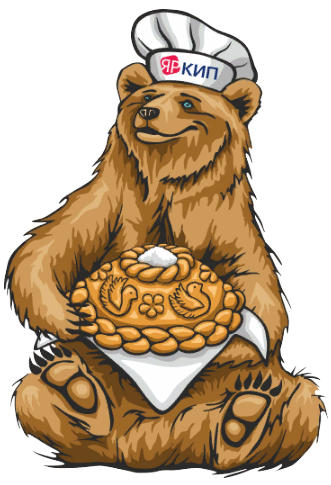 ПОЛОЖЕНИЕ
о проведении конкурса «Звезда ЯрКИП - 2023» среди студентов ГПОУ ЯО Ярославского колледжа индустрии питанияОБЩИЕ ПОЛОЖЕНИЯПоложение о проведении конкурса «Звезда ЯрКИП - 2023» определяет порядок и условия проведения конкурса (далее – Конкурс) среди студентов государственного профессионального образовательного учреждения Ярославской области Ярославского колледжа индустрии питания (далее – колледж). Конкурс проводиться в очном формате, в рамках реализации воспитательной работы колледжа с целью активизации творческой деятельности и создание условий для реализации творческого потенциала талантливых студентов. Мероприятие включает в себя творческую частью. ЦЕЛИ И ЗАДАЧИ КОНКУРСА2.1.  Цель Конкурса – активизация творческой деятельности и создание условий для реализации творческого потенциала талантливых студентов;2.2. Задачи Конкурса: создание условий для творческой самореализации студентов колледжа;формирование активной жизненной позиции у студентов колледжа;организация культурного отдыха молодежи.ОРГАНИЗАЦИЯ КОНКУРСАОрганизатором Конкурса является колледж. Разработчиками Конкурса является администрация колледжа, студенческий совет, куратор студенческого совета Картовицкая А.А.К участию в конкурсе приглашаются студенты колледжа. Конкурс проводится 28 сентября 2023 года.Адрес проведения конкурса: г. Ярославль, ул. Угличская, 24 корпус 2, актовый зал.Жюри действует в составе Председателя и членов Жюри.  Председатель жюри – Малышева Ю.В., советник директора по воспитанию и взаимодействию с детскими общественными объединениями.          Члены жюри:1) Картовицкая А.А., куратор студенческого совета,            2) Казнин Д.В., преподаватель,	 3) Клапышева Н.А. – преподаватель,	 4) Котелевец Т.С. - председатель студенческого совета.Функции жюри включают в себя просмотр номеров участников конкурса, обсуждение конкурсных номеров программы, ведение протокола конкурса, определение кандидатур победителей и призеров конкурса. ПОРЯДОК ПРОВЕДЕНИЯ КОНКУРСАВ мероприятии принимать участие только студенты колледжа. Мероприятие проводиться в очно формате.Для участия в Конкурсе студентам колледжа необходимо подать заявку                           по ссылке: https://forms.gle/BTYyv5uK8KAqb8LE7 , до 27 сентября 2023 года. Участники, подавшие заявку, приходят 28 сентября в 15:30 в актовый зал колледжа (корпус 2) и демонстрируют свои таланты. Информация о проведении Конкурса размещается на сайте колледжа.В Конкурсе принимают участие студенты 1-4 курса колледжа.Выступление может быть индивидуальным или групповым.Участники конкурса могут представить разнообразие жанров: вокал, инструментальное исполнение, хореография, театральное искусство, художественное слово, оригинальный жанр и т.д.Подсчет результатов по каждому участнику производится членами жюри.ОПРЕДЕЛЕНИЕ ПОБЕДИТЕЛЕЙ КОНКУРСАИтоги конкурса подводятся по набранному количеству баллов. Номинации:  Призер, III место; Призер, II место;«Звезда ЯрКИП - 2023» (1 место).Решения Жюри оформляются соответствующим протоколом, который подписывается Председателем. Сообщение о результатах Конкурса публикуется на сайте колледжа.Организационный комитет оставляет за собой право учреждать отдельные номинации и дополнительно поощрять команды или участников.